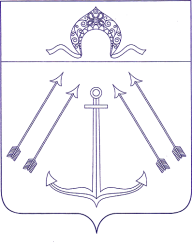 АДМИНИСТРАЦИЯПОСЕЛЕНИЯ КОКОШКИНО В ГОРОДЕ МОСКВЕПОСТАНОВЛЕНИЕот _16.03.2023_ № _39_Об утверждении Положения о системе внутреннего обеспечения соответствия
требованиям антимонопольного законодательства в администрации поселения Кокошкино в городе Москве	В целях реализации Национального плана развития конкуренции в Российской Федерации на 2021-2025 годы, утвержденного распоряжением Правительства Российской Федерации от 02.09.2021 №2424-р, в соответствии с методическими рекомендациями по созданию и организации федеральными органами исполнительной власти системы внутреннего обеспечения требованиям антимонопольного законодательства, утвержденными распоряжением Правительства Российской Федерации от 18.10.2018 №2258-р, руководствуясь Уставом поселения Кокошкино, администрация поселения Кокошкино постановляет:Утвердить Положение о системе внутреннего обеспечения соответствия требованиям антимонопольного законодательства в администрации поселения Кокошкино в городе Москве согласно приложению к настоящему постановлению.Опубликовать настоящее постановление на официальном сайте администрации поселения Кокошкино в информационно-телекоммуникационной сети «Интернет».Контроль за исполнением настоящего постановления оставляю за собой.Глава администрациипоселения Кокошкино							    Н.П. МаминоваСогласовано:Начальник отдела правового и кадровогообеспечения администрации поселения Кокошкино			     Е.Н. ГречишныхИсполнительСчитано:________Гущина Г.В.Разослано: 1 экз. – финансово-экономический сектор; 2 экз. – отдел правового и кадрового обеспеченияПриложениеУТВЕРЖДЕНОпостановлением Администрации поселения Кокошкиноот 16.03.2023 № 39Положение о системе внутреннего обеспечения соответствия
требованиям антимонопольного законодательства в администрации поселения Кокошкино в городе МосквыЦели, задачи и принципы антимонопольного комплаенсаЦели антимонопольного комплаенса:а)	обеспечение соответствия деятельности Администрации поселения Кокошкино в городе Москве (далее – Администрация) требованиям антимонопольного законодательства;б)	профилактика нарушения требований антимонопольного законодательства в Администрации.Задачи антимонопольного комплаенса:а)	выявление рисков нарушения антимонопольного законодательства;б)	управление рисками нарушения антимонопольного законодательства;в)	контроль за соответствием деятельности Администрации требованиям антимонопольного законодательства;г)	оценка эффективности функционирования в Администрации антимонопольного комплаенса.При организации антимонопольного комплаенса Администрация руководствуется следующими принципами:а)	заинтересованность руководства префектуры в эффективности функционирования антимонопольного комплаенса;б)	регулярность оценки рисков нарушения антимонопольного законодательства;в)	обеспечение информационной открытости функционирования антимонопольного комплаенса;г)	непрерывность функционирования антимонопольного комплаенса;д)	совершенствование антимонопольного комплаенса.Организация антимонопольного комплаенса в АдминистрацииОбщий контроль за организацией и функционированием антимонопольного комплаенса в Администрации осуществляется главой Администрации.Глава Администрации осуществляет следующие полномочия:а)	принимает документы, регламентирующие функционирование антимонопольного комплаенса;б)	в пределах компетенции применяет предусмотренные законодательством Российской Федерации меры ответственности за несоблюдение служащими Администрации требовании антимонопольного комплаенса;в)	рассматривает материалы, отчеты и результаты периодических оценок эффективности функционирования антимонопольного комплаенса и принимает меры, направленные на устранение выявленных недостатков;г)	осуществляет контроль за устранением выявленных недостатков антимонопольного комплаенса;д)	утверждает карту рисков нарушений антимонопольного законодательства;е)	утверждает ключевые показатели эффективности антимонопольного комплаенса;ж)	утверждает план мероприятий («дорожную карту») по снижению рисков нарушения антимонопольного законодательства;з)	подписывает доклад об антимонопольном комплаенсе.Обязанности по организации и обеспечению функционирования антимонопольного комплаенса в Администрации распределяются между структурными подразделениями:Отделом правового и кадрового обеспечения (далее – отдел ПиКО);Финансово- экономическим сектором (далее- ФЭС).К компетенции ответственных лиц структурных подразделений Администрации относятся следующие функции:а)	подготовка и представление главе администрации акта об антимонопольном комплаенсе (внесении изменений в данный акт), а также документов, регламентирующих процедуры антимонопольного комплаенса;б)	выявление рисков нарушения антимонопольного законодательства, учет обстоятельств, связанных с рисками нарушения антимонопольного законодательства, определение вероятности возникновения рисков нарушения антимонопольного законодательства, подготовка информации, предусмотренной разделом 4 настоящего Положения и пунктом 4.2 Методических рекомендаций по созданию и организации органами исполнительной власти города Москвы системы внутреннего обеспечения соответствия требованиям антимонопольного законодательства, утвержденных приказом Главного контрольного управления города Москвы от «14» февраля 2019 г. № 8 (далее - Методические рекомендации);в)	подготовка и представление для утверждения главе администрации карты рисков нарушения антимонопольного законодательства;г)	определение и представление для утверждения главе администрации ключевых показателей эффективности антимонопольного комплаенса;д)	ежегодная оценка достижения ключевых показателей эффективности антимонопольного комплаенса;е)	выявление конфликта интересов в деятельности служащих и структурных подразделений Администрации, разработка предложений по их исключению (отдел ПиКО);з)	организация взаимодействия с другими структурными подразделениями администрации, комиссиями и рабочими группами;и)	иные функции, связанные с осуществлением антимонопольного комплаенса.Выявление и оценка рисков нарушения антимонопольногозаконодательства в деятельности АдминистрацииВыявление и оценка рисков нарушения антимонопольного законодательства, а также их распределение по уровням рисков являются неотъемлемой частью внутреннего контроля соблюдения администрацией антимонопольного законодательства и осуществляются в соответствии с Методическими рекомендациями и на регулярной основе проводится:- анализ выявленных нарушений антимонопольного законодательства в деятельности Администрации за предыдущие 3 года (наличие предостережений, предупреждений, штрафов, жалоб, возбужденных дел) (осуществляется совместно ФЭС и отдел ПиКО);- анализ проектов нормативных правовых актов Администрации, а также мониторинг и анализ практики применения администрацией поселения Кокошкино антимонопольного законодательства (осуществляется отделом ПиКО);- мониторинг и анализ практики применения Администрацией антимонопольного законодательства;- проведение систематической оценки эффективности разработанных и реализуемых мероприятий по снижению рисков нарушения антимонопольного законодательства (осуществляется ФЭС и отделом ПиКО). При проведении ответственными лицами структурных подразделений Администрации анализа выявленных нарушений антимонопольного законодательства реализуются следующие мероприятия:а)	осуществление сбора сведений в структурных подразделениях администрации о наличии нарушений антимонопольного законодательства;б)	составление перечня нарушений антимонопольного законодательства.При выявлении рисков нарушения антимонопольного законодательства ответственными лицами структурных подразделений Администрации должна проводиться оценка таких рисков с учетом следующих показателей:а)	отрицательное влияние на отношение институтов гражданского общества к деятельности органов местного самоуправления города Москвы по развитию конкуренции;б)	выдача предупреждения о прекращении действий (бездействия), которые содержат признаки нарушения антимонопольного законодательства.3.4. На основе проведенной оценки рисков нарушения антимонопольного законодательства ответственными лицами структурных подразделений Администрации (главный специалист отдела ПиКО) составляется описание рисков, в которое также включается оценка причин и условий возникновения рисков.3.5. Информация о проведении выявления и оценки рисков нарушения антимонопольного законодательства включается в доклад антимонопольном комплаенсе.Карта рисков нарушения антимонопольного законодательстваВ карту рисков нарушения антимонопольного законодательства включаются:выявленные риски (их описание);описание причин возникновения рисков;описание условий возникновения рисков.Карта рисков нарушения антимонопольного законодательства утверждается главой администрации и в обезличиваемом виде размещается на официальном сайте Администрации в информационно-телекоммуникационной сети «Интернет» в срок не позднее 1 апреля отчетного года.План мероприятий («дорожная карта») по снижению рисков нарушения антимонопольного законодательстваВ целях снижения рисков нарушения антимонопольного законодательства ответственными лицами структурных подразделений Администрации ежегодно разрабатывается план мероприятий («дорожная карта») по снижению рисков нарушения антимонопольного законодательства.План мероприятий («дорожная карта») по снижению рисков нарушения антимонопольного законодательства должен содержать в разрезе каждого риска (согласно карте рисков нарушения антимонопольного законодательства) конкретные мероприятия, необходимые для устранения выявленных рисков.В плане мероприятий («дорожной карте») по снижению рисков нарушения антимонопольного законодательства указываются:наименование мероприятий по минимизации и устранению рисков (согласно карте рисков нарушения антимонопольного законодательства);описание конкретных действий, направленных на минимизацию и устранение рисков нарушения антимонопольного законодательства;ответственное должностное лицо (структурное подразделение);показатели выполнения мероприятия;срок исполнения мероприятия и представления отчета о достигнутых результатах главе администрации.Информация об исполнении мероприятий по снижению рисков нарушения антимонопольного законодательства подлежит включению в доклад об антимонопольном комплаенсе.Ключевые показатели и оценка эффективности функционирования  антимонопольного комплаенсаКлючевые показатели эффективности антимонопольного комплаенса представляют собой количественные характеристики работы (работоспособности) системы управления рисками нарушения антимонопольного законодательства, которые могут быть выражены как в абсолютных (единицы, штуки), так и в относительных (проценты, коэффициенты) значениях.Ключевые показатели эффективности антимонопольного комплаенса устанавливаются как для ответственных лиц структурных подразделений Администрации, так и для Администрации в целом.Ключевые показатели эффективности антимонопольного комплаенса разрабатываются ответственными лицами структурных подразделений Администрации и утверждаются отдельным распоряжением Администрации.Ответственными лицами структурных подразделений Администрации в срок до 15 марта года, следующего за отчетным, проводится оценка достижения ключевых показателей эффективности антимонопольного комплаенса в Администрации.Информация о достижении ключевых показателей эффективности антимонопольного комплаенса в Администрации включается в доклад об антимонопольном комплаенсе.Доклад об антимонопольном комплаенсе	7.1. Проект доклада об антимонопольном комплаенсе, составленный на основании данных, предоставленных в соответствии с Методическими рекомендациями и Положением об антимонопольном комплаенсе ответственными лицами структурных подразделений Администрации (главный специалист отдела ПиКО) представляется в срок не позднее 15 февраля года, следующего за отчетным.Доклад об антимонопольном комплаенсе должен содержать информацию:а)	о результатах проведенной оценки рисков нарушения антимонопольного законодательства;б)	об исполнении мероприятий по снижению рисков нарушения антимонопольного законодательства;в)	о достижении ключевых показателей эффективности антимонопольного комплаенса.Ознакомление муниципальных служащих (работников) Администрации с антимонопольным комплаенсом При поступлении на муниципальную службу, а также при приеме на работу в администрацию поселения Кокошкино на должность, не относящуюся к муниципальной службе, должностное лицо структурного подразделения, курирующее вопросы кадрового обеспечения, обеспечивает ознакомление с Методическими рекомендациями и Положением об антимонопольном комплаенсе.При необходимости информация о проведении инструктажа вновь принятых муниципальных служащих, а также вновь принятых работников на должность, не относящуюся к муниципальной службе, направляется к должностному лицу структурного подразделения, курирующего вопросы кадрового обеспечения.Должностное лицо структурного подразделения, курирующего вопросы кадрового обеспечения, организует систематическое обучение сотрудников Администрации требованиям антимонопольного законодательства и антимонопольного комплаенса в следующих формах:вводный (первичный) инструктаж;целевой (внеплановый) инструктаж;иные обучающие мероприятия.Вводный (первичный) инструктаж проводятся при приеме на работу в администрацию поселения Кокошкино, в частности, при переводе на другую должность, если она предполагает другие служебные (трудовые) функции.Целевой (внеплановый) инструктаж проводится при изменении антимонопольного законодательства, настоящего положения, при выявлении признаков (установлении факта) нарушения антимонопольного законодательства в деятельности Администрации.Информация о проведении ознакомления муниципальных служащих (работников) с актом об антимонопольном комплаенсе, а также о проведении обучающих мероприятий включается в доклад об антимонопольном комплаенсе.Ответственность за неисполнение документов, регламентирующих процедуры и мероприятия антимонопольного комплаенса9.1. Ответственные лица структурных подразделений Администрации несут ответственность за организацию и функционирование антимонопольного комплаенса в соответствии с законодательством Российской Федерации.9.2. Сотрудники Администрации несут дисциплинарную ответственность в соответствии с законодательством Российской Федерации за неисполнение внутренних документов Администрации регламентирующих процедуры и мероприятия антимонопольного комплаенса.